РОССИЙСКАЯ ФЕДЕРАЦИЯИРКУТСКАЯ ОБЛАСТЬАдминистрация МО «Усть-Илимский район»Муниципальное дошкольное образовательное учреждение детский сад общеразвивающего вида «Брусничка» (МДОУ «Брусничка»)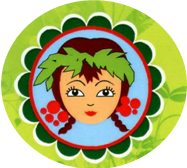 Модель открытого педагогического мероприятияс детьми  младшей группыТема:«Матрёшка Матрёна»Воспитатель:  Лобарева А. В.           1к. к.п. Тубинский 2013г.Вид игровой обучающей ситуации: ситуативная беседа.Форма деятельности: Совместная деятельность взрослых и детей.                                   Виды деятельности: игровая, коммуникативная, познавательная, продуктивная.                                                                                                      Программные задачи.                                                                                                      Образовательные.                                                                                                                        Учить дошкольников различать матрёшек по основным признакам: цвету, величине. Познакомить с историей русской деревянной матрёшки, как символом русской народной культуры. Продолжить знакомство с красками,  развивать умение  рисовать пальцами пятна по всему листу бумаги (украшать силуэт матрёшки разнообразными узорами).                                                                          Развивающие:  Развивать самостоятельность в придумывании рисунка сарафана для матрёшки. Продолжать развивать слуховое внимание, мышление, речь, психические функции. Формировать познавательные интересы.                                                                                               Воспитательные: Воспитать интерес к истории России, народному творчеству на примере русской национальной игрушки. Продолжать воспитывать культуру речи и общения (внимательно слушать воспитателя и сверстников).                                                                                                    Материал к занятию:   матрешки двухместные, матрешки нарисованные (без узоров на платочках и сарафанах),  гуашь, салфетки, музыкальное сопровождение для динамической паузы, презентация «Матрёшка Матрёна», сарафаны и косынки для матрёшек. Ход занятия:             (дети в сопровождении младшего воспитателя входят в группу)         I. Младший воспитатель: - Посмотрите, ребята, сколько сегодня гостей пришло к нам, давайте поздороваемся!                        (стук в дверь)Младший воспитатель:     - Кто - то к нам ещё пришёл в гости, кто же это? (Под русскую народную музыку входит воспитатель и ребёнок, переодетые в матрёшек)   Ребёнок матрёшка: - Ах, Матрёшечка – Матрешка.  Хороша, я не сказать! Очень любят со мной детки В нашем садике играть. Матрёшка: Щечки яркие, платочек, По подолу цветики. Весело кружатся в танце Яркие букетики! - Здравствуйте, ребятки! Вы узнали нас?(ответ детей)Матрёшка: - Потеряли  мы своих подружек, угадайте, кто они?(загадка)Рядом разные подружки,                                                                                                                  Но похожи друг на дружку.                                                                                                                            Все они сидят  друг в дружке,                                                                                                                               А всего одна игрушка.   (матрёшка)Матрёшка: - Они не у вас гостят?  Давайте поищем.                                                                    (на столе стоят накрытые покрывалом матрёшки)Ребёнок матрёшка:   - Так вот же они!                                                                                             Восемь кукол деревянных,                                                                                                                            Круглолицых и румяных,                                                                                                                                  Матрёшка: В разноцветных сарафанах.                                                                                                                                 На столе у вас живут,                                                                                                                                                Всех Матрёшками зовут. II. Матрёшка:  - Ребята, рассаживайтесь на стульчики, а я вам историю расскажу про моих подружек.                                                                                                                   (рассказ с показом презентации)                                                                                             - Эту куклу – матрёшку очень любят дети и взрослые, она особенная, разбирается на две части. Все радуются игрушке. Уж больно хороша!  Приветлива,  да ещё внутри целое семейство сидит. Последняя самая маленькая - с горошину величиной. Есть матрёшки и вашего роста. Первую матрёшку смастерили 100 лет назад в старинном   русском   городе Сергиев Посад. Мастер сделал   её из дерева, а художник раскрасил. Так и появилась розовощёкая девочка, наряженная в сарафан или юбку с рубашкой, передник, платочек. В руках она держала петуха или гусочку, а иногда узелочек. Так родился образ крестьянской девочки - милая деревенская Матрёна, имя очень распространённое в то время. Вот и прозвали куклу матрёшкой.                                                                                                              Спустя много лет мастера стали вытачивать кукол на токарных станках, мастерицы расписывали красками – «одевали» куклу в пёстрые сарафаны, цветные платки. Самое сложное нарисовать лицо: глаза, пунцовые губы. III. Матрёшка: - Давайте откроем матрешку. Что у нее внутри? Дети. - Еще матрёшка. Матрёшка: - Какая эта матрешка? Дети. – Маленькая, ещё меньше, ещё меньше, совсем маленькая.Матрёшка: - Давайте соберем большую матрешку. (Дети выполняют задание.)                                                                                       - Молодцы, все собрали большую матрешку. Покажите большую матрешку. Какую матрешку вы показали?Дети. Большую.(рассматривание матрёшек)                                                                                                                   Матрёшка: - Посмотрите, какие они нарядные. Какого цвета платочек у этой матрешки? А у этой? Какого цвета платье у матрешек? А что ещё нарисовано на косынке и сарафане? (узоры)(Ответы детей.)Матрёшка:   -  Матрешки хотят потанцевать, а вы потанцуете с ними? IV. Динамическая пауза. «Матрёшки».Мы весёлые Матрёшки – руки полочкой перед грудью, указательный палец правой руки упирается в щёку.                                                                                                                             Ладушки, ладушки – хлопки в ладошки.                                                                                                                    На ногах у нас сапожки – поочерёдно выставляют вперёд правую и левую ноги.                      Ладушки, ладушки – хлопки в ладошки.                                                                                                           В сарафанах наших пёстрых – имитация держания за подол сарафана.                                     Ладушки, ладушки – хлопки в ладошки.                                                                                                Мы похожи, словно сёстры – держаться за воображаемые концы платочка и приседают.                                                                                                                                  Ладушки, ладушки – хлопки в ладошки. Матрёшка: - Посмотрите, а это не все матрёшки! (берёт со стола нарисованные матрёшки)Матрёшка: - А нарядные ли они, чего у них не хватает? (ответы детей) Правильно, косынки и сарафаны у них без узоров. А что нужно сделать, чтобы матрёшки были нарядные? (украсить узорами). Давайте украсим их.V.  Рисование  пятен.                                                                                                     Матрёшка: - А украшать мы будем необычным способом, я сейчас вам покажу. На столах у нас что стоит? (мисочки с краской). Это гуашь. Каким цветом гуашь? (жёлтая, синяя, зелёная). Рисовать мы будем пальчиками. Я обмакиваю кончик пальчика в краску, затем делаю отпечаток на сарафанчике матрёшки – посмотрите, получился цветочек! Красиво получается?! Если я хочу взять другую краску, для этого у нас есть салфетки. Я вытираю пальчик о салфетку и теперь могу делать отпечатки другой краской.(дети приступают к самостоятельной работе - обмакивают пальчики в краску и ставят пятна на заготовках – матрёшках).VI. Рефлексия:                                                                                                                                                    (на столе раскладываются работы детей) Матрёшка: - Посмотрите, какие у нас нарядные матрёшки получились!                                                                                                                                              Матрёшка:               Шли подружки по дорожке,                                    Было их немножечко:Ребёнок матрёшка: Две Матрены, три Матрешки                                     И одна Матрёшечка. - Спасибо, ребята за помощь! Вы помогли найти наших подружек, раскрасили сарафаны и косынки. Я думаю, пусть они у вас погостят! До свидания!(Матрёшки прощаются и уходят)